Monday 22nd February Phonics - /o/ following /w/Sort the words by identifying which sound the /a/ digraph is making.What did you notice about the words? Tell me the rule…____________________________________________________________________________________________________________________________________________________________________________________________________________/a//o/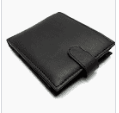 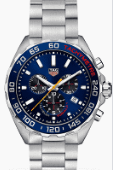 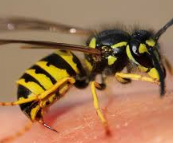 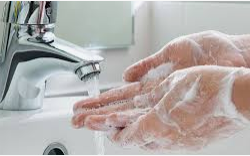 